Číslo  pojistné smlouvy  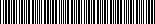 	8603616535 	 	*8603616535* Kooperativa pojišťovna, a.s., Vienna Insurance Groupse sídlem Pobřežní 665/21, 186 00 Praha 8, Česká republika IČO: 47116617 zapsaná v obchodním rejstříku vedeném Městským soudem v Praze, sp. zn. B 1897(dále jen „pojistitel“) aIntegrované centrum sociálních služeb Jihlava, příspěvková organizaceIČO: 00400840se sídlem: Žižkova 2075/106, 58601 Jihlava(dále jen „pojistník“)zastupuje: Ing. Alena Řehořová, ředitelka                                         Korespondenční adresa je shodná s adresou sídla pojistníka.Kontaktní údaje:● 	telefon: +420565599401 uzavírajípodle zákona č. 89/2012 Sb., občanský zákoník, v platném znění, tuto pojistnou smlouvu (dále jen "smlouva"), která spolu s pojistnými podmínkami nebo smluvními ujednáními pojistitele uvedenými v článku 1. této smlouvy a přílohami této smlouvy tvoří nedílný celek.Tato pojistná smlouva byla sjednána prostřednictvím samostatného zprostředkovatele v postavení pojišťovacího makléře. Broker Consulting, a.s.IČO: 25221736(dále jen „pojišťovací makléř“)T20 Zzj Z20056 P0 AG000 ID74169 rA Z300054 P100 AG000 IDnull rN MKN Strana 1/15, PS 8603616535 tisk KNZ 26. 02. 2024, 15:28 ČLÁNEK 1. ÚVODNÍ USTANOVENÍ1. 	POJIŠTĚNÝPojištěným je pojistník.2. 	PŘEDMĚT ČINNOSTI POJIŠTĚNÉHOPředmět činnosti pojištěného je ke dni uzavření této smlouvy vymezen v následujících dokumentech:zřizovací listina ze dne 20. 12. 2022; identifikátor: pod č.j. usnesení Zastupitelstva m. JihlavyRozhodnutí o sloučení příspěvkových organizací pod č. j. usnesení Zastupitelstva m. Jihlavy č. 285/19 - ZM ze dne 24.9.2019 ze dne 24. 9. 2019Rozhodnutí o změně registrace poskytovatele zdravotních služeb pod č.j. KUJI 27618/2019 ze dne 24.42019 ze dne 24. 4. 20193. 	DOKUMENTY K POJISTNÉ SMLOUVĚPro pojištění sjednané touto smlouvou platí občanský zákoník a ostatní obecně závazné právní předpisy v platném znění, ustanovení pojistné smlouvy a následující pojistné podmínky / smluvní ujednání:VPP P-100/14 – Všeobecné pojistné podmínky pro pojištění majetku a odpovědnosti a dále:Zvláštní pojistné podmínkyZPP P-150/14 – pro živelní pojištěníZPP P-200/14 – pro pojištění pro případ odcizeníZPP P-320/14 – pro pojištění elektronických zařízeníZPP P-600/14 – pro pojištění odpovědnosti za újmuDodatkové pojistné podmínkyDPP P-205/14 – upravující způsoby zabezpečeníSmluvní ujednání uvedená v příloze této smlouvyZSU-500/23 – Zvláštní smluvní ujednání k pojištění odpovědnosti za újmu4. 	DOBA TRVÁNÍ POJIŠTĚNÍPočátek pojištění: 1. 4. 2024 Pojištění se sjednává na dobu jednoho pojistného roku. Pojištění se prodlužuje o další pojistný rok, pokud některá ze smluvních stran nesdělí písemně druhé smluvní straně nejpozději šest týdnů před uplynutím příslušného pojistného roku, že na dalším trvání pojištění nemá zájem. V případě nedodržení lhůty pro doručení sdělení uvedené v předchozí větě pojištění zaniká až ke konci následujícího pojistného roku, pro který je tato lhůta dodržena.Pojištění však zanikne nejpozději k 31. 3. 2034 po tomto dni již k prodloužení pojištění nedochází.Dnem předcházejícím počátku pojištění podle této smlouvy zaniká v plném rozsahu pojištění podle pojistné smlouvy č. 8603488392. Případné nespotřebované pojistné bude převedeno na tuto pojistnou smlouvu.ČLÁNEK 2. MÍSTA, ZPŮSOBY, PŘEDMĚTY A DRUHY POJIŠTĚNÍ1. 	OBECNÁ UJEDNÁNÍ PRO POJIŠTĚNÍ MAJETKUPravidla pro stanovení výše pojistného plnění jsou podrobně upravena v pojistných podmínkách vztahujících se ke sjednanému pojištění a v dalších ustanoveních této pojistné smlouvy. Na stanovení výše pojistného plnění tedy může mít vliv např. stupeň opotřebení, provedení opravy či znovupořízení nebo způsob zabezpečení pojištěných věcí.MÍSTA POJIŠTĚNÍ PRO POJIŠTĚNÍ MAJETKU:Místem pojištění jsou níže uvedené adresy:	○ 	Za Prachárnou 4501/1a, Jihlava, 58601;	○ 	Za Prachárnou 4865/43, Jihlava, 58601;○ 	Jiráskova 1546/22, Jihlava, 58601; ○ 	Jiráskova 1545/24, Jihlava, 58601;	○ 	Fritzova 2429/32, Jihlava, 58601;	○ 	Hamerníkova 2602/1, Jihlava, 58601;	○ 	Žižkova 2075/106, Jihlava, 58601;	○ 	Pod Rozhlednou 3448/10, Jihlava, 58601; popis adresy: Domov pro seniory - LesnovSouhrnně dále v pojistné smlouvě uváděné jako místo pojištění MVMístem pojištění jsou místa dle výkonu zakázek pojištěného na území České republiky, v nichž se v okamžiku vzniku pojistné události pojištěné věci nacházejí v přímé souvislosti s realizací podnikatelské činnosti pojištěného vyjma adresy sídla, místa podnikání nebo provozovny pojištěného souhrnně dále v pojistné smlouvě uváděné jako místo pojištění MZnení-li dále uvedeno jinak.2. 	POJIŠTĚNÍ MAJETKU NA MÍSTĚ POJIŠTĚNÍ2.1 MÍSTO POJIŠTĚNÍ MV2.1.1 	ŽIVELNÍ POJIŠTĚNÍ2.1.1.1 	Základní živelní pojištěníPojištění se sjednává proti pojistným nebezpečím: POŽÁRNÍ NEBEZPEČÍ, NÁRAZ NEBO PÁD A KOUŘ, (DÁLE JEN „ZÁKLADNÍ ŽIVELNÍ POJIŠTĚNÍ“). Pojištění se sjednává pro předměty pojištění v rozsahu a na místě pojištění uvedeném v následující tabulce:SPOLUÚČASTPojištění ZÁKLADNÍHO ŽIVELNÍHO POJIŠTĚNÍ se pro výše uvedené předměty sjednává se spoluúčastí ve výši 5 000 Kč.2.1.1.2 	Doplňková živelní pojištěníPojištění se sjednává pro předměty pojištěné na uvedeném místě pojištění v rámci ZÁKLADNÍHO ŽIVELNÍHO POJIŠTĚNÍ, a to v níže uvedeném rozsahu.2.1.2 	POJIŠTĚNÍ PRO PŘÍPAD ODCIZENÍPojištění pro případ odcizení KRÁDEŽÍ S PŘEKONÁNÍM PŘEKÁŽKY nebo LOUPEŽÍ (s výjimkou loupeže přepravovaných peněz nebo cenin) pokud bylo šetřeno policií, bez ohledu na to, zda byl pachatel zjištěn. Pojištění se sjednává pro předměty pojištění v rozsahu a na místě pojištění uvedeném v následující tabulce:Strana 3/15, PS 8603616535 tisk KNZ 26. 02. 2024, 15:28 SPOLUÚČASTPojištění ODCIZENÍ se pro výše uvedené předměty sjednává se spoluúčastí ve výši 3 000 Kč.SMLUVNÍ UJEDNÁNÍ K POJIŠTĚNÍ PRO PŘÍPAD ODCIZENÍHorní hranice plnění pro krádež pojištěných předmětů z výlohy, vitríny či pultu V případě krádeže z výlohy nebo z vitríny či pultu, které jsou umístěny uvnitř provozovny pojištěného, kde překonání překážky spočívalo v rozbití jejich skla nebo v překonání jejich zámku, poskytne pojistitel pojistné plnění do výše: 5 % z horní hranice pojistného plnění sjednané v místě pojištění pro pojištění skupiny věcí, do které náležely odcizené věci pojištěné proti odcizení, maximálně však 20 000 Kč, jde-li o cenné předměty, věci umělecké, historické nebo sběratelské hodnoty nebo elektroniku, 10 % z horní hranice pojistného plnění sjednané v místě pojištění pro pojištění skupiny věcí, do které náležely odcizené věci pojištěné proti odcizení, maximálně však 50 000 Kč, jde-li o ostatní pojištěné věci (jiné než výše uvedené). 2.1.3 	POJIŠTĚNÍ PRO PŘÍPAD VANDALISMUPojištění se vztahuje na úmyslné poškození nebo úmyslné zničení předmětů pojištěných proti odcizení, pokud bylo šetřeno policií, bez ohledu na to, zda byl pachatel zjištěn.Pojištění se sjednává pro předměty pojištění v rozsahu a na místě pojištění uvedeném v následující tabulce:2.1.4 	POJIŠTĚNÍ ELEKTRONICKÝCH ZAŘÍZENÍPojištění se vztahuje na poškození nebo zničení pojištěného elektronického zařízení nahodilou událostí, která není z pojištění vyloučena ujednáními týkajícími se pojištění elektronických zařízení uvedenými v pojistné smlouvě nebo dokumentech tvořících její nedílnou součást, včetně pojistných podmínek vztahujících se k pojištění elektronických zařízení.Pojištění se sjednává pro předměty pojištění v rozsahu a na místech pojištění uvedených v následující tabulce/následujících tabulkách: POJIŠTĚNÍ SOUBORU ELEKTRONICKÝCH ZAŘÍZENÍ2.2 MÍSTO POJIŠTĚNÍ MZ2.2.1 	ŽIVELNÍ POJIŠTĚNÍ2.2.1.1 	Základní živelní pojištěníPojištění se sjednává proti pojistným nebezpečím: POŽÁRNÍ NEBEZPEČÍ, NÁRAZ NEBO PÁD A KOUŘ, (DÁLE JEN „ZÁKLADNÍ ŽIVELNÍ POJIŠTĚNÍ“). Pojištění se sjednává pro předměty pojištění v rozsahu a na místě pojištění uvedeném v následující tabulce:SPOLUÚČASTPojištění ZÁKLADNÍHO ŽIVELNÍHO POJIŠTĚNÍ se pro výše uvedené předměty sjednává se spoluúčastí ve výši 5 000 Kč.2.2.2 	POJIŠTĚNÍ PRO PŘÍPAD ODCIZENÍPojištění pro případ odcizení KRÁDEŽÍ S PŘEKONÁNÍM PŘEKÁŽKY nebo LOUPEŽÍ (s výjimkou loupeže přepravovaných peněz nebo cenin) pokud bylo šetřeno policií, bez ohledu na to, zda byl pachatel zjištěn. Pojištění se sjednává pro předměty pojištění v rozsahu a na místě pojištění uvedeném v následující tabulce:SPOLUÚČASTPojištění ODCIZENÍ se pro výše uvedené předměty sjednává se spoluúčastí ve výši 3 000 Kč.SMLUVNÍ UJEDNÁNÍ K POJIŠTĚNÍ PRO PŘÍPAD ODCIZENÍHorní hranice plnění pro krádež pojištěných předmětů z výlohy, vitríny či pultu V případě krádeže z výlohy nebo z vitríny či pultu, které jsou umístěny uvnitř provozovny pojištěného, kde překonání překážky spočívalo v rozbití jejich skla nebo v překonání jejich zámku, poskytne pojistitel pojistné plnění do výše: 5 % z horní hranice pojistného plnění sjednané v místě pojištění pro pojištění skupiny věcí, do které náležely odcizené věci pojištěné proti odcizení, maximálně však 20 000 Kč, jde-li o cenné předměty, věci umělecké, historické nebo sběratelské hodnoty nebo elektroniku, 10 % z horní hranice pojistného plnění sjednané v místě pojištění pro pojištění skupiny věcí, do které náležely odcizené věci pojištěné proti odcizení, maximálně však 50 000 Kč, jde-li o ostatní pojištěné věci (jiné než výše uvedené). 2.2.3 	POJIŠTĚNÍ PRO PŘÍPAD VANDALISMUPojištění se vztahuje na úmyslné poškození nebo úmyslné zničení předmětů pojištěných proti odcizení, pokud bylo šetřeno policií, bez ohledu na to, zda byl pachatel zjištěn.Pojištění se sjednává pro předměty pojištění v rozsahu a na místě pojištění uvedeném v následující tabulce:2.2.4 	ZVLÁŠTNÍ UJEDNÁNÍ K MÍSTU POJIŠTĚNÍ MZRozšíření místa pojištění pro mobilní stroje a mobilní elektronická zařízení Ujednává se, že pro mobilní stroje a mobilní elektronická zařízení pojištěná touto pojistnou smlouvou je místem pojištění území celé České republiky (včetně adresy sídla, místa podnikání nebo provozovny pojištěného). 3. 	SMLUVNÍ UJEDNÁNÍ K ŽIVELNÍMU POJIŠTĚNÍ, ODCIZENÍ, VANDALISMU A TECHNICKÉMU RIZIKU SPOLEČNÁ PRO VŠECHNA MÍSTA POJIŠTĚNÍPojištění majetku - rozšíření územní platnosti pojištění Ujednává se, že místem pojištění pro movité předměty (s výjimkou cenných předmětů a finančních prostředků) je kromě míst pojištění konkrétně vymezených v této smlouvě také ostatní území České republiky. Místem pojištění konkrétně vymezeným v této smlouvě se pro účely tohoto ujednání rozumí jak místo pojištění vymezené konkrétní adresou, tak místo pojištění podle podnikatelské činnosti pojištěného v přímé souvislosti s realizací zakázek na území ČR, pokud je touto smlouvou sjednáno. Na úhradu všech pojistných událostí vzniklých v průběhu jednoho pojistného roku na movitých předmětech (s výjimkou cenných předmětů a finančních prostředků) umístěných na ostatním území České republiky (mimo místa pojištění konkrétně vymezená v pojistné smlouvě) poskytne pojistitel pojistné plnění v souhrnu maximálně do výše součtu horních hranic pojistného plnění sjednaných na všech místech pojištění konkrétně uvedených v pojistné smlouvě pro příslušnou skupinu movitých předmětů a pro příslušné pojistné nebezpečí (v závislosti na tom, do jaké skupiny náleží movitý předmět zasažený pojistnou událostí, a na tom, jakým pojistným nebezpečím byla pojistná událost způsobena). Plnění pojistitele z pojistných událostí uvedených v předchozí větě však současně nepřesáhne 100 000 Kč v souhrnu ze všech takových pojistných událostí nastalých v průběhu jednoho pojistného roku (bez ohledu na to, na jakých movitých předmětech a v důsledku jakých pojistných nebezpečí tyto pojistné události vznikly). Čekací doba pro povodeň Ve smyslu čl. 3 odst. 4) ZPP P-150/14 nastane-li škodná událost následkem povodně nebo v přímé souvislosti s povodní do 10 dnů po sjednání pojištění, není pojistitel z této škodné události povinen poskytnout pojistné plnění. Čl. 3 odst. 4) ZPP P-150/14 se neuplatní v případě, že pro případ pojistné události vzniklé na příslušném předmětu pojištění v daném místě pojištění působením pojistného nebezpečí povodeň již bylo před počátkem pojištění sjednaného touto pojistnou smlouvou (počátkem změn sjednaných tímto dodatkem k pojistné smlouvě) u pojistitele uvedeného v této pojistné smlouvě sjednáno pojištění proti pojistnému nebezpečí povodeň, které bezprostředně předcházelo pojištění sjednanému touto pojistnou smlouvou (dodatkem k pojistné smlouvě); podmínkou je nepřetržité trvání pojištění. Došlo-li však ke zvýšení horní hranice pojistného plnění či jinému rozšíření rozsahu pojištění proti pojistnému nebezpečí povodeň, není pojistitel povinen z pojistné události vzniklé následkem povodně nebo v přímé souvislosti s povodní do 10 dnů po uzavření této pojistné smlouvy (dodatku k pojistné smlouvě) poskytnout plnění v rozsahu širším, než v jakém bylo proti tomuto pojistnému nebezpečí pojištění sjednáno před počátkem pojištění sjednaného touto pojistnou smlouvou (počátkem změn sjednaných tímto dodatkem k pojistné smlouvě). Celkový limit plnění pro případ škod vzniklých působením povodně nebo záplavy za pojistnou smlouvu Ujednává se, že celkové pojistné plnění pojistitele ze všech druhů pojištění sjednaných touto pojistnou smlouvou pro případ veškerých škod vzniklých působením povodně nebo záplavy vzniklých z příčin nastalých v průběhu jednoho pojistného roku je v souhrnu omezeno maximálním ročním limitem pojistného plnění ve výši: 1 000 000 Kč. Čekací doba pro vichřici Ve smyslu čl. 3 odst. 5) ZPP P-150/14 nastane-li škodná událost následkem vichřice nebo v přímé souvislosti s vichřicí do 10 dnů po sjednání pojištění, není pojistitel z této škodné události povinen poskytnout pojistné plnění. Čl. 3 odst. 5) ZPP P-150/14 se neuplatní v případě, že pro případ pojistné události vzniklé na příslušném předmětu pojištění v daném místě pojištění působením pojistného nebezpečí vichřice již bylo před počátkem pojištění sjednaného touto pojistnou smlouvou (před počátkem změn sjednaných tímto dodatkem k pojistné smlouvě) u pojistitele uvedeného v této pojistné smlouvě sjednáno pojištění proti pojistnému nebezpečí vichřice, které bezprostředně předcházelo pojištění sjednanému touto pojistnou smlouvou (dodatkem k pojistné smlouvě); podmínkou je nepřetržité trvání pojištění. Došlo-li však ke zvýšení horní hranice pojistného plnění či jinému rozšíření rozsahu pojištění proti pojistnému nebezpečí vichřice, není pojistitel povinen z pojistné události vzniklé následkem vichřice nebo v přímé souvislosti s vichřicí do 10 dnů po uzavření této pojistné smlouvy (dodatku k pojistné smlouvě) poskytnout plnění v rozsahu širším, než v jakém bylo proti tomuto pojistnému nebezpečí pojištění sjednáno před počátkem pojištění sjednaného touto pojistnou smlouvou (počátkem změn sjednaných tímto dodatkem k pojistné smlouvě). Tíha sněhu nebo námrazy - omezení Pojištění pro případ škod způsobených tíhou sněhu nebo námrazy se vztahuje pouze na škody vzniklé na pojištěných budovách, není-li touto smlouvou pro konkrétní předmět pojištění ujednáno jinak. POJIŠTĚNÍ ODPOVĚDNOSTI ZA ÚJMU4.1 POJIŠTĚNÉ SUBJEKTYPojištění odpovědnosti za újmu se vztahuje na subjekty uvedené v článku 1, odstavci 1 této smlouvy.4.2 HLAVNÍ ČINNOSTI A VÝŠE HRUBÝCH PŘÍJMŮPředpokladem plnění pojistitele je současné splnění následujících podmínek:újma byla způsobena v souvislosti s činností, která spadá do předmětu činnosti pojištěného vymezeného v čl. 1. odst. 2,pojištěný je v době vzniku škodné události oprávněn k provozování příslušné činnosti na základě obecně závazných právních předpisů,odpovědnost za újmu způsobenou v souvislosti s příslušnou činností není z pojištění vyloučena touto pojistnou smlouvou, pojistnými podmínkami nebo zvláštními ujednáními vztahujícími se k pojištění.Více oborů činnostíPokud činnost (některá z činností), na niž se vztahuje pojištění sjednané touto smlouvou, zahrnuje více oborů či podskupin (dále jen „obory činnosti“) – jako např. obory činnosti živnosti volné, vztahuje se pojištění pouze na ty obory činnosti, které jsou výslovně uvedeny ve smlouvě, resp. jejích přílohách. Nejsou-li obory činnosti ve smlouvě výslovně uvedeny, vztahuje se pojištění na ty obory činnosti, které má pojištěný uvedeny v příslušném rejstříku, registru nebo jiné veřejné evidenci ke dni sjednání pojištění.Hlavní činnosti pojištěnéhoZa hlavní činnosti se považují činnosti s nejvyšším podílem na hrubých ročních příjmech pojištěného:pobytové sociální služby (dům s pečovatelskou službou, azylový dům apod.)jiné obdobné riziko – domov pro seniory, pečovatelská službamimoškolní výchova a vzdělávání, pořádání kurzů, školení, včetně lektorské činnostiČinnosti, které jsou z pojištění odpovědnosti za újmu, případně z pojištění odpovědnosti za újmu způsobenou vadou výrobku a vadou práce po předání vyloučeny nebo u nichž je horní hranice pojistného plnění omezena sublimitem, jsou uvedeny v dokumentu Zvláštní smluvní ujednání k pojištění odpovědnosti za újmu, který je nedílnou součástí této pojistné smlouvy.Hrubé roční příjmyVýše hrubých ročních příjmů za předcházející rok: 140 000 000 KčPojištěný je povinen oznámit pojistiteli bez zbytečného odkladu zvýšení hrubých ročních příjmů o více než 20 %4.3 ZÁKLADNÍ POJIŠTĚNÍPojištění se sjednává v rozsahu a za podmínek uvedených v následující tabulce/následujících tabulkách:* sublimitem pro výrobek se rozumí sublimit pro újmu způsobenou vadou výrobku nebo vadou vadně vykonané práce, která se projeví po jejím předání.4.4 PŘEHLED SJEDNANÝCH PŘIPOJIŠTĚNÍ4.5 DEFINICE SJEDNANÝCH PŘIPOJIŠTĚNÍPřipojištění ZPřipojištění "Z" se vztahuje na povinnost nahradit újmu způsobenou na movité věci, kterou pojištěný převzal za účelem provedení objednané činnosti (dále jen "převzatá věc"), nebo na movité věci nebo zvířeti, které pojištěný oprávněně užívá nebo požívá (dále jen "užívaná věc"). Pojištění se nevztahuje na povinnost nahradit újmu na: užívaných motorových vozidlech, převzatém zvířeti, převzatých motorových vozidlech. Pojištěný je povinen uložit a zabezpečit převzaté a užívané věci podle jejich charakteru a hodnoty tak, aby toto zabezpečení minimálně odpovídalo předepsanému způsobu zabezpečení vyplývajícímu z pojistných podmínek upravujících způsoby zabezpečení. Je-li požadovaný způsob zabezpečení stanoven ve vazbě na horní hranici pojistného plnění, pojištěný porušil povinnost vyplývající z předchozí věty a porušení této povinnosti mělo podstatný vliv na vznik pojistné události, její průběh nebo na zvětšení rozsahu jejích následků, neposkytne pojistitel z takové pojistné události plnění v rozsahu větším, než jaký podle Dodatkových pojistných podmínek upravujících způsoby zabezpečení odpovídá skutečnému způsobu zabezpečení věcí v době vzniku pojistné události. Ztráta klíče Pojistitel poskytne z tohoto připojištění nad rámec čl. 1 ZPP P-600/14 v případě pojistné události spočívající v povinnosti pojištěného poskytnout náhradu újmy způsobené ztrátou či odcizením klíče příp. obdobného nástroje sloužících k řádnému uzamykání a odemykání (dále jen "klíč"), který pojištěný převzal nebo jej oprávněně užívá v souvislosti s činností, ve vztahu k níž je sjednáno pojištění odpovědnosti za újmu, také náhradu nákladů prokazatelně a účelně vynaložených k odvrácení nebezpečí zneužití klíče k neoprávněnému vniknutí do uzamčeného objektu (prostoru) na: a) výměnu stávající vložky (vložek) zámků za vložku stejného či srovnatelného typu, včetně nákladů na pořízení klíčů k nové vložce v množství, v jakém existovaly k vložce vyměňované, nebo b) přenastavení vložky a vyrobení nových klíčů té úrovně klíčového systému (např. systému generálního klíče), do které patřil ztracený/ odcizený klíč, v množství, v jakém k vložce existovaly před ztrátou či odcizením klíče, pokud je takové řešení technicky možné, nebo c) překódování/ přeprogramování zamykacích mechanismů či jejich příslušenství, pokud je takové řešení technicky možné. Přichází-li v úvahu více možností řešení uvedených pod písm. a) až c), uhradí pojistitel náklady pouze na nejhospodárnější (nejlevnější) z nich. Náhrada nákladů uvedených pod písm. a) až c) se pro účely tohoto pojištění posuzuje obdobně jako náhrada újmy a platí pro ni přiměřeně podmínky vztahující se k odpovědnosti za újmu. Na úhradu nákladů uvedených pod písm. a) až c) poskytne pojistitel pojistné plnění maximálně do výše 10 % sublimitu pro připojištění "Z", maximálně však 30 000 Kč z jedné pojistné události a současně v souhrnu ze všech pojistných událostí nastalých v průběhu jednoho pojistného roku v rámci sublimitu sjednaného pro připojištění "Z"; výše plnění za tyto náklady současně nepřesáhne výši sublimitu sjednaného pro připojištění "Z". Horní hranice plnění Na úhradu všech pojistných událostí z připojištění "Z" vzniklých z příčin nastalých během jednoho pojistného roku poskytne pojistitel pojistné plnění v souhrnu maximálně do výše sublimitu sjednaného pro toto připojištění. Připojištění GPřipojištění "G" se vztahuje na: náhradu nákladů na hrazené služby vynaložené zdravotní pojišťovnou, regresní náhradu orgánu nemocenského pojištění v souvislosti se vznikem nároku na dávku nemocenského pojištění, pokud taková povinnost vznikla v důsledku pracovního úrazu nebo nemoci z povolání, které utrpěl zaměstnanec pojištěného. Tyto náhrady se pro účely pojištění posuzují obdobně jako náhrada újmy a platí pro ně přiměřeně podmínky pojištění odpovědnosti za újmu. Horní hranice plnění: Na úhradu všech pojistných událostí z připojištění "G" vzniklých z příčin nastalých během jednoho pojistného roku poskytne pojistitel pojistné plnění v souhrnu maximálně do výše sjednaného sublimitu pro toto připojištění. Připojištění CPřipojištění "C", které se vztahuje na odpovědnost za čistou finanční škodu, vyjma škody způsobené vadou výrobku a vadou práce po předání Nad rámec čl. 1 ZPP P-600/14 se připojištění odpovědnosti za čistou finanční škodu vztahuje na právním předpisem stanovenou povinnost pojištěného nahradit škodu, která vznikla jinému jinak, než jako: škoda na věci, kterou se rozumí škoda způsobená na hmotné věci jejím poškozením, zničením nebo ztrátou, škoda na živém zvířeti způsobená jeho usmrcením, ztrátou nebo zraněním, následná finanční škoda vzniklá jako přímý důsledek újmy na životě nebo zdraví člověka, škody na věci nebo škody na zvířeti. Kromě výluk uvedených v pojistné smlouvě, pojistných podmínkách nebo smluvních ujednáních vztahujících se k pojištění odpovědnosti za újmu se toto připojištění dále nevztahuje na povinnost nahradit čistou finanční škodu způsobenou: a) vadou výrobku a vadou práce, která se projeví po jejím předání, b) prodlením se splněním smluvní povinnosti, nedodržením lhůt nebo termínů, s výjimkou lhůt stanovených právním předpisem, soudem nebo jiným orgánem veřejné moci, c) porušením takové povinnosti, která byla dohodnuta nebo převzata nad rámec povinností stanovených přímo v právním předpisu, vč. právně závazných technických norem (přísněji, v širším rozsahu), d) vadou činnosti auditora, znalce, advokáta, notáře, likvidátora, samostatného likvidátora pojistných událostí, dražebníka, exekutora nebo poskytovatele zdravotních služeb, e) vadou projektové, konstrukční, návrhářské, grafické, vyměřovací či zaměřovací, výzkumné, zkušební, analytické, testovací, kontrolní, dozorové, revizní, informační, poradenské, konzultační, účetní, plánovací, zprostředkovatelské, tlumočnické či překladatelské činnosti, jakékoli duševní tvůrčí činnosti nebo činnosti spočívající v zastupování, oceňování majetku, správě majetku (včetně finančních hodnot) nebo vymáhání pohledávek, f) v souvislosti s jakoukoli finanční či platební transakcí, včetně obchodování s cennými papíry či jejich dražby,  	g) v souvislosti s úschovou finančních hodnot, h) výkonem funkce člena statutárního nebo kontrolního orgánu právnické osoby, i) porušením práv z průmyslového nebo jiného duševního vlastnictví (např. práv na patent, práv z ochranných známek a průmyslových vzorů, práv na ochranu obchodní firmy a označení původu, práv autorských a práv s nimi souvisejících), j) poskytováním software nebo hardware, činností související se zpracováním nebo poskytováním dat, hostingovými a souvisejícími činnostmi nebo webovými portály,  	k) porušením povinnosti mlčenlivosti. Bez ohledu na jakákoli jiná ujednání s výjimkou výslovně v pojistné smlouvě uvedeného odchylného ujednání právě od tohoto ujednání pro připojištění "C" - neuhradí pojistitel čistou finanční škodu, jejíž náhradu je pojištěný povinen poskytnout osobám uvedeným v čl. 2 odst. 4) ZPP P-600/14. Pojistitel poskytne pojistné plnění z tohoto připojištění také z pojistných událostí vzniklých v důsledku příčiny, která nastala v době trvání připojištění "C" sjednaného u pojistitele uvedeného v této pojistné smlouvě pojistnou smlouvou (případně více na sebe navazujícími pojistnými smlouvami), bezprostředně předcházející(mi) této pojistné smlouvě (podmínkou je nepřetržité trvání připojištění). Z pojistných událostí uvedených v předchozí větě však nebude poskytnuto pojistné plnění v rozsahu větším, než jaký odpovídá rozsahu připojištění "C" sjednanému pojistnou smlouvou platnou a účinnou v době vzniku příčiny škody. Horní hranice plnění Na úhradu všech pojistných událostí z připojištění "C" vzniklých z příčin nastalých během jednoho pojistného roku poskytne pojistitel pojistné plnění v souhrnu maximálně do výše sjednaného sublimitu pro toto připojištění. Připojištění HPřipojištěním "H", kterým se zvyšuje limit pojistného plnění pro základní pojištění ve vztahu k povinnosti nahradit újmu způsobenou požárem a jeho průvodními jevy nebo výbuchem. Limit pojistného plnění pro pojistné události spočívající v povinnosti nahradit újmu způsobenou požárem a jeho průvodními jevy nebo výbuchem (dále jen "požár") je dána jako součet limitu pojistného plnění pro základní pojištění a částky zvýšení limitu pojistného plnění sjednané v rámci tohoto připojištění. Připojištění "H" se nevztahuje na povinnost nahradit újmu způsobenou požárem a jeho průvodními jevy nebo výbuchem v souvislosti se stavebními pracemi (včetně přípravných a dokončovacích stavebních prací a prací bouracích/ demoličních) a dále v souvislosti s pracemi izolatérskými, pokrývačskými a klempířskými, podlahářskými (včetně kladení podlahových krytin) nebo svářečskými. zvýšení limitu pojistného plnění o částku: 2 000 000 Kč, limit pojistného plnění pro povinnost nahradit újmu způsobenou požárem po zvýšení: 22 000 000 Kč,  	spoluúčast je shodná se spoluúčastí pro základní pojištění. ČLÁNEK 3. ÚDAJE O MAKLÉŘI1. 	Pojistník prohlašuje, že uzavřel se shora uvedeným pojišťovacím makléřem smlouvu, na jejímž základě pojišťovací makléř vykonává zprostředkovatelskou činnost v pojišťovnictví pro pojistníka, a to v rozsahu této smlouvy.ČLÁNEK 4. VÝŠE A PLATBA POJISTNÉHO1. 	Pojistné: Pojistné období: Sjednává se běžné pojistné s pojistným obdobím v délce 3 měsíců.Pojistné za pojistné období je splatné vždy:k 1. 4.k 1. 7.k 1. 10.k 1. 1.každého roku na účet pojistitele. Peněžní ústav: Česká spořitelna a.s. 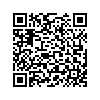 Číslo účtu: 2226222 QR kód k vyplnění platebního příkazu Kód banky: 0800 na platbu prvního pojistného: Konstantní symbol: 3558 Variabilní symbol: 8603616535 ČLÁNEK 5. HLÁŠENÍ ŠKODNÝCH UDÁLOSTÍVznik škodné události hlásí pojistník bez zbytečného odkladu na níže uvedené kontaktní údaje:Kooperativa pojišťovna, a.s., Vienna Insurance GroupCENTRUM ZÁKAZNICKÉ PODPORYCentrální podatelnaBrněnská 634664 42 Modřice Tel: 957 105 105 datová schránka:  n6tetn3 www.koop.czČLÁNEK 6. PROHLÁŠENÍ POJISTNÍKAPojistník potvrzuje, že před uzavřením pojistné smlouvy převzal v listinné nebo, s jeho souhlasem, v jiné textové podobě (např. na trvalém nosiči dat) Informace pro klienta a Informace o zpracování osobních údajů v neživotním pojištění a seznámil se s nimi. Pojistník si je vědom, že se jedná o důležité informace, které mu napomohou porozumět podmínkám sjednávaného pojištění, obsahují upozornění na důležité aspekty pojištění i významná ustanovení pojistných podmínek.Pojistník dále potvrzuje, že v dostatečném předstihu před uzavřením pojistné smlouvy převzal v listinné nebo jiné textové podobě (např. na trvalém nosiči dat) dokumenty uvedené v čl. 1 odst. 3) smlouvy a seznámil se s nimi. Pojistník si je vědom, že tyto dokumenty tvoří nedílnou součást pojistné smlouvy  a upravují rozsah pojištění, jeho omezení (včetně výluk), práva a povinnosti účastníků pojištění a následky jejich porušení a další podmínky pojištění a pojistník je jimi vázán stejně jako pojistnou smlouvou.Pojistník prohlašuje, že má pojistný zájem na pojištění pojištěného, pokud je osobou od něj odlišnou.Pojistník potvrzuje, že adresa jeho trvalého pobytu/bydliště či sídla a kontakty elektronické komunikace uvedené v této pojistné smlouvě jsou aktuální, a souhlasí, aby tyto údaje byly v případě jejich rozporu s jinými údaji uvedenými v dříve uzavřených pojistných smlouvách, ve kterých je pojistníkem nebo pojištěným, využívány i pro účely takových pojistných smluv. S tímto postupem pojistník souhlasí i pro případ, kdy pojistiteli oznámí změnu adresy trvalého pobytu/bydliště či sídla nebo kontaktů elektronické komunikace v době trvání této pojistné smlouvy.Pojistník prohlašuje, že věci nebo jiné hodnoty pojistného zájmu pojištěné touto pojistnou smlouvou nejsou k datu uzavření smlouvy pojištěny proti stejným nebezpečím u jiného pojistitele.Pokud tato pojistná smlouva, resp. dodatek k pojistné smlouvě (dále jen "smlouva") podléhá povinnosti uveřejnění v registru smluv (dále jen "registr") ve smyslu zákona č. 340/2015 Sb., zavazuje se pojistník k jejímu uveřejnění v rozsahu, způsobem a ve lhůtách stanovených citovaným zákonem. To nezbavuje pojistitele práva, aby smlouvu uveřejnil v registru sám, s čímž pojistník souhlasí. Pokud je pojistník odlišný od pojištěného, pojistník dále potvrzuje, že pojištěný souhlasil s uveřejněním smlouvy. Při vyplnění formuláře pro uveřejnění smlouvy v registru je pojistník povinen vyplnit údaje o pojistiteli (jako smluvní straně), do pole "Datová schránka" uvést: n6tetn3 a do pole "Číslo smlouvy" uvést: 8603616535. Pojistník se dále zavazuje, že před zasláním smlouvy k uveřejnění zajistí znečitelnění neuveřejnitelných informací (např. osobních údajů o fyzických osobách). Smluvní strany se dohodly, že ode dne nabytí účinnosti smlouvy jejím zveřejněním v registru se účinky pojištění, včetně práv a povinností z něj vyplývajících, vztahují i na období od data uvedeného jako počátek pojištění (resp. od data uvedeného jako počátek změn provedených dodatkem, jde-li o účinky dodatku) do budoucna., PS 8603616535 tisk KNZ 26. 02. 2024, 15:28 ČLÁNEK 7. ZPRACOVÁNÍ OSOBNÍCH ÚDAJŮ1. 	V následující části jsou uvedeny základní informace o zpracování Vašich osobních údajů. Tyto informace se na Vás uplatní, pokud jste fyzickou osobou. Více informací, včetně způsobu odvolání souhlasu, možnosti podání námitky v případě zpracování na základě oprávněného zájmu, práva na přístup a dalších práv, naleznete v dokumentu Informace o zpracování osobních údajů v neživotním pojištění, který je trvale dostupný na webové stránce www.koop.cz v sekci "O pojišťovně Kooperativa".	2. 	Souhlas se zpracováním osobních údajů pro účely marketinguPojistitel bude s Vaším souhlasem zpracovávat Vaše identifikační a kontaktní údaje, údaje pro ocenění rizika při vstupu do pojištění a údaje o využívání služeb, a to pro účely:zasílání slev či jiných nabídek třetích stran, a to i elektronickými prostředky,zpracování Vašich osobních údajů nad rámec oprávněného zájmu pojistitele za účelem vyhodnocení Vašich potřeb a zasílání relevantnějších nabídek (jedná se o některé případy sledování Vašeho chování, spojování osobních údajů shromážděných pro odlišné účely, použití pokročilých analytických technik).Tento souhlas je dobrovolný, platí po dobu neurčitou, můžete jej však kdykoliv odvolat. V případě, že souhlas neudělíte nebo jej odvoláte, nebudou Vám zasílány nabídky třetích stran a některé nabídky pojistitele nebude možné plně přizpůsobit Vašim potřebám. Máte také právo kdykoliv požadovat přístup ke svým osobním údajům.Pojistník:	[] SOUHLASÍM 	[X] NESOUHLASÍM	3. 	Informace o zpracování osobních údajů bez Vašeho souhlasu3.1 Zpracování pro účely plnění smlouvy a oprávněných zájmů pojistitelePojistník bere na vědomí, že jeho identifikační a kontaktní údaje, údaje pro ocenění rizika při vstupu do pojištění a údaje o využívání služeb zpracovává pojistitel:pro účely kalkulace, návrhu a uzavření pojistné smlouvy, posouzení přijatelnosti do pojištění, správy a ukončení pojistné smlouvy a likvidace pojistných událostí, když v těchto případech jde o zpracování nezbytné pro plnění smlouvy, apro účely zajištění řádného nastavení a plnění smluvních vztahů s pojistníkem, zajištění a soupojištění, statistiky a cenotvorby produktů, ochrany právních nároků pojistitele a prevence a odhalování pojistných podvodů a jiných protiprávních jednání, když v těchto případech jde o zpracování založené na základě oprávněných zájmů pojistitele. Proti takovému zpracování máte právo kdykoli podat námitku, která může být uplatněna způsobem uvedeným v Informacích o zpracování osobních údajů v neživotním pojištění.3.2 Zpracování pro účely plnění zákonné povinnostiPojistník bere na vědomí, že jeho identifikační a kontaktní údaje a údaje pro ocenění rizika při vstupu do pojištění pojistitel dále zpracovává ke splnění své zákonné povinnosti vyplývající zejména ze zákona upravujícího distribuci pojištění a zákona č. 69/2006 Sb., o provádění mezinárodních sankcí.3.3 Zpracování pro účely přímého marketinguPojistník bere na vědomí, že jeho identifikační a kontaktní údaje a údaje o využívání služeb může pojistitel také zpracovávat na základě jeho oprávněného zájmu pro účely zasílání svých reklamních sdělení a nabízení svých služeb; nabídku od pojistitele můžete dostat elektronicky (zejména SMSkou, e-mailem, přes sociální sítě nebo telefonicky) nebo klasickým dopisem či osobně od zaměstnanců pojistitele.Proti takovému zpracování máte jako pojistník právo kdykoli podat námitku. Pokud si nepřejete, aby Vás pojistitel oslovoval s jakýmikoli nabídkami, zaškrtněte prosím toto pole: [X].3.4 Povinnost pojistníka informovat třetí osobyPojistník se zavazuje informovat každého pojištěného, jenž je osobou odlišnou od pojistníka, a případné další osoby, které uvedl v pojistné smlouvě, o zpracování jejich osobních údajů.3.5 Informace o zpracování osobních údajů zástupce pojistníkaZástupce právnické osoby, zákonný zástupce nebo jiná osoba oprávněná zastupovat pojistníka bere na vědomí, že její identifikační a kontaktní údaje pojistitel zpracovává na základě oprávněného zájmu pro účely kalkulace, návrhu a uzavření pojistné smlouvy, správy a ukončení pojistné smlouvy, likvidace pojistných událostí, zajištění a soupojištění, ochrany právních nároků pojistitele a prevence a odhalování pojistných podvodů a jiných protiprávních jednání. Proti takovému zpracování má taková osoba právo kdykoli podat námitku, která může být uplatněna způsobem uvedeným v Informacích o zpracování osobních údajů v neživotním pojištění.Zpracování pro účely plnění zákonné povinnostiZástupce právnické osoby, zákonný zástupce nebo jiná osoba oprávněná zastupovat pojistníka bere na vědomí, že identifikační a kontaktní údaje pojistitel dále zpracovává ke splnění své zákonné povinnosti vyplývající zejména ze zákona upravujícího distribuci pojištění a zákona č. 69/2006 Sb., o provádění mezinárodních sankcí.3.6 Podpisem pojistné smlouvy potvrzujete, že jste se důkladně seznámil se smyslem a obsahem souhlasu se zpracováním osobních údajů a že jste se před jejich udělením seznámil s dokumentem Informace o zpracování osobních údajů v neživotním pojištění, zejména s bližší identifikací dalších správců, rozsahem zpracovávaných údajů, právními základy (důvody), účely a dobou zpracování osobních údajů, způsobem odvolání souhlasu a právy, která Vám v této souvislosti náleží.ČLÁNEK 8. ZÁVĚREČNÁ USTANOVENÍNávrh pojistitele na uzavření pojistné smlouvy (dále jen "nabídka") musí být pojistníkem přijat ve lhůtě stanovené pojistitelem, a není-li taková lhůta stanovena, pak do jednoho měsíce ode dne doručení nabídky pojistníkovi. Odpověď s dodatkem nebo odchylkou od nabídky se nepovažuje za její přijetí, a to ani v případě, že se takovou odchylkou podstatně nemění podmínky nabídky.Pojistitel neposkytne pojistné plnění ani jiné plnění či službu z pojistné smlouvy v rozsahu, v jakém by takové plnění nebo služba znamenaly porušení mezinárodních sankcí, obchodních nebo ekonomických sankcí či finančních embarg, vyhlášených za účelem udržení nebo obnovení mezinárodního míru, bezpečnosti, ochrany základních lidských práv a boje proti terorismu. Za tyto sankce a embarga se považují zejména sankce a embarga Organizace spojených národů, Evropské unie, České republiky a Spojeného království Velké Británie a Severního Irska. Dále také Spojených států amerických za předpokladu, že neodporují sankcím a embargům uvedeným v předchozí větě.Pojistná smlouva je vyhotovena ve 2 stejnopisech. Pojistník obdrží 1 stejnopis(y), pojistitel si ponechá 1 stejnopis(y)Pokud je tato pojistná smlouva uzavírána elektronickými prostředky a je pojistníkem podepisována elektronickým podpisem ve smyslu příslušných právních předpisů, který není uznávaným elektronickým podpisem ve smyslu zákona č. 297/2016 Sb., o službách vytvářejících důvěru pro elektronické transakce, je podmínkou řádného uzavření pojistné smlouvy zaplacení běžného pojistného za první pojistné období, případně jednorázového pojistného nejpozději do jednoho měsíce od data vystavení návrhu pojistné smlouvy. Nebude-li v případě uvedeném v předchozí větě běžné pojistné za první pojistné období, případně jednorázové pojistné zaplaceno v tam uvedené lhůtě, pojistná smlouva se od počátku ruší. Je-li pojistná smlouvy uzavírána elektronickými prostředky, nejsou vyhotovovány její stejnopisy.Tato smlouva obsahuje přílohy: ● 	ZSU-500/23 – Zvláštní smluvní ujednání k pojištění odpovědnosti za újmu ● 	zřizovací listina od 1.1.2023Pojistná smlouva uzavřena dne: 26. 2. 2024Jméno, příjmení / název zástupce pojistitele (získatele): Zaměstnanec pojistitele 	Získatelské číslo: 	20056 	Telefonní číslo: 	 	E-mail: 	  26.2.2024								27.2.2024	 	Podpis zástupce pojistitele (získatele) 	 	Podpis pojistníka 	 	 Strana 12/15, PS 8603616535 tisk KNZ 26. 02. 2024, 15:28 Tato zvláštní smluvní ujednání (dále jen „ZSU“) jsou nedílnou součástí pojistné smlouvy.V případě, že je jakékoli ustanovení těchto ZSU v rozporu s ustanovením pojistné smlouvy, má přednost příslušné ustanovení pojistné smlouvy. Nejsou-li ustanovení pojistné smlouvy a těchto ZSU v rozporu, platí ustanovení pojistné smlouvy i ZSU zároveň.V případě, že je jakékoli ustanovení pojistných podmínek vztahujících se k pojištění odpovědnosti za újmu v rozporu s ustanovením těchto ZSU, má přednost příslušné ustanovení ZSU. Nejsou-li ustanovení pojistných podmínek a ZSU v rozporu, platí ustanovení pojistných podmínek a ZSU zároveň.Článek 1 –  Další výluky z pojištění Vedle výluk vyplývajících z příslušných ustanovení pojistných podmínek a pojistné smlouvy se pojištění nevztahuje na povinnost nahradit újmu způsobenou v souvislosti s:provozováním tržnic a stánkovým prodejem v tržnicích,provozováním zastaváren, heren (hazardní hry, výherní automaty), non-stop pohostinských zařízení (restaurací, barů apod.),provozováním a pořádáním akcí motoristického sportu, paintballových střelnic, bobových a motokárových drah, vozítek segway, lanových parků, bungee jumpingu, zorbingu, potápění, parasailingu, swoopingu, surfingu, raftingu, canyoningu, horolezeckého a lezeckého sportu a obdobných aktivit,provozováním a pořádáním cirkusových představení, poutí a pouťových atrakcí, zábavních parků,pořádáním tanečních zábav a diskoték pro více než 500 návštěvníků,pořádáním koncertů a hudebních festivalů; tato výluka se neuplatní ve vztahu ke koncertům a festivalům v oblasti vážné, lidové nebo dechové hudby,činností kaskadérů,porušováním integrity lidské kůže; tato výluka se vztahuje pouze na povinnost nahradit újmu způsobenou na životě nebo zdraví v důsledku porušení integrity lidské kůže,ostrahou majetku a osob a službami soukromých detektivů,činností agentury práce,směnárenskou činností,hornickou činností a činností prováděnou hornickým způsobem, ražbou tunelů a štol,výrobou, opravami, úpravami, přepravou, nákupem, prodejem, půjčováním, uschováváním a znehodnocováním zbraní a bezpečnostního materiálu.Článek 2 –  Další výluky z pojištění odpovědnosti za újmu způsobenou vadou výrobku a vadou práce po předání Vedle výluk vyplývajících z příslušných ustanovení pojistné smlouvy a pojistných podmínek se pojištění odpovědnosti za újmu způsobenou vadou výrobku a vadou práce po předání nevztahuje na povinnost nahradit újmu způsobenou v souvislosti s:výsledky projektové, konstrukční, analytické, testovací, poradenské, konzultační, informační, účetní, plánovací, vyměřovací nebo zaměřovací (vč. zeměměřické), výzkumné, překladatelské, zadavatelské, organizační a jakékoli duševní tvůrčí činnosti,výsledky zkušební, kontrolní (vč. korekční) a revizní činnosti, s výjimkou zkoušek, kontrol a revizí elektrických, plynových, hasicích, tlakových nebo zdvihacích zařízení, zařízení sloužících k vytápění nebo chlazení a určených technických zařízení v provozu,činností spočívající v zastupování, zprostředkování či obstarání, ve správě majetku a jiných finančních hodnot,poskytováním softwaru, zpracováním a poskytováním dat a informací,poskytováním technických služeb k ochraně majetku a osob (např. montáž EZS, EPS), jde-li o újmu způsobenou v souvislosti s jakoukoli nefunkčností či sníženou funkčností zařízení (systémů) určených k ochraně majetku a osob,výrobou a distribucí léčiv a obchodem s léčivy, s výjimkou maloobchodního prodeje volně prodejných léčivých přípravků mimo lékárny,poskytováním zdravotní a veterinární péče,provozováním tělovýchovných a sportovních zařízení, organizováním sportovní činnosti, poskytováním tělovýchovných služeb, poskytováním kosmetických, masérských, rekondičních a regeneračních služeb, i) 	prováděním geologických prací,j) úpravou a rozvodem vody, výrobou, rozvodem, distribucí a prodejem elektrické energie, plynu, tepla apod. (tato výluka se vztahuje pouze na odpovědnost osob zabývajících se úpravou, výrobou, rozvodem, distribucí nebo prodejem předmětných médií), Strana 13/15Článek 3 –  Pojištění odpovědnosti z provozu pracovních strojů Pojištění se vztahuje i na povinnost pojištěného nahradit újmu způsobenou v souvislosti s vlastnictvím nebo provozem motorového vozidla sloužícího jako pracovní stroj, včetně újmy způsobené výkonem činnosti pracovního stroje (odchylně od čl. 2 odst. 1) písm. b) ZPP P-600/14).Pojištění se však nevztahuje na povinnost pojištěného nahradit újmu, pokud:v souvislosti se škodnou událostí bylo nebo mohlo být uplatněno právo na plnění z pojištění odpovědnosti za újmu (škodu) sjednaného ve prospěch pojištěného jinou pojistnou smlouvou (zejména z povinného pojištění odpovědnosti za újmu způsobenou provozem vozidla) nebojde o újmu, jejíž náhrada je předmětem povinného pojištění odpovědnosti za újmu způsobenou provozem vozidla, ale právo na plnění z takového pojištění nemohlo být uplatněno z důvodu, že: i) 	byla porušena povinnost takové pojištění uzavřít, ii) jde o vozidlo, pro které právní předpis stanoví výjimku z povinného pojištění odpovědnosti za újmu způsobenou provozem vozidla neboiii) k újmě došlo při provozu vozidla na pozemní komunikaci, na které bylo toto vozidlo provozováno v rozporu s právními předpisy,jde o újmu, jejíž náhrada je právním předpisem vyloučena z povinného pojištění odpovědnosti za újmu způsobenou provozem vozidla,ke vzniku újmy došlo při účasti na motoristickém závodě nebo soutěži nebo v průběhu přípravy na ně.Pojistitel poskytne z pojištění dle tohoto článku pojistné plnění:v případě újmy způsobené výkonem činnosti pracovního stroje, která nemá původ v jeho jízdě, nejvýše do částky odpovídající sjednanému limitu pojistného plnění pro pojištění odpovědnosti za újmu a v jeho rámci (sublimit),v případech neuvedených pod písm. a) nejvýše do sublimitu 500 000 Kč ze všech pojistných událostí vzniklých z příčin nastalých v průběhu jednoho pojistného roku v rámci limitu pojistného plnění; pojistné plnění však současně nepřesáhne výši limitu pojistného plnění.Článek 4 –  Rozsah pojištění ve vztahu k vyjmenovaným případům odpovědnosti za újmu Z pojištění odpovědnosti za újmu způsobenou v souvislosti s:nakládáním s nebezpečnými chemickými látkami a přípravky, stlačenými nebo zkapalněnými plyny (odchylně od čl. 2 odst. 1) písm. s) ZPP P-600/14),provozováním vodovodů a kanalizací, úpravou a rozvodem vody; výluka vyplývající z čl. 2 odst. 1 písm. r) ZPP P-600/14 není dotčena,pořádáním kulturních, prodejních a obdobných akcí, provozováním tělovýchovných a sportovních zařízení, organizováním sportovní činnosti, poskytováním tělovýchovných služeb,stavbou, opravami a likvidací lodí,výstavbou a údržbou přehrad, pracemi pod vodouposkytne pojistitel pojistné plnění maximálně do sublimitu 10 000 000 Kč z jedné pojistné události a současně v souhrnu ze všech pojistných událostí vzniklých z příčin nastalých v průběhu jednoho pojistného roku v rámci limitu pojistného plnění. Pojistné plnění však současně nepřesáhne výši limitu pojistného plnění.Z pojištění odpovědnosti za újmu způsobenou vadou výrobku a vadou práce po předání v souvislosti s:výrobou a obchodem s motorovými vozidly a dalšími motorovými dopravními prostředky, včetně jejich součástí a příslušenství,výrobou a prodejem pohonných hmot,poskytováním technických služeb,poskytne pojistitel pojistné plnění maximálně do výše 10 000 000 Kč z jedné pojistné události a současně v souhrnu ze všech pojistných událostí vzniklých z příčin nastalých v průběhu jednoho pojistného roku v rámci limitu pojistného plnění, resp. v rámci sublimitu pro pojištění odpovědnosti za újmu způsobenou vadou výrobku nebo vadou práce po předání, je-li sjednán. Pojistné plnění však současně nepřesáhne výši limitu pojistného plnění, resp. výši sublimitu pro pojištění odpovědnosti za újmu způsobenou vadou výrobku nebo vadou práce po předání, je-li sjednán.Článek 5 –  Pojištění odpovědnosti za újmu vyplývající z vlastnictví, držby nebo jiného oprávněného užívání nemovitosti Pokud je pojistnou smlouvou sjednáno pojištění odpovědnosti za újmu:způsobenou v souvislosti s činností spočívající ve výstavbě a následném prodeji nemovitostí či v nákupu a prodeji nemovitostí,způsobenou v souvislosti s pronájmem nemovitosti(-í) nebovýslovně v rozsahu odpovědnosti za újmu vyplývající z vlastnictví nebo držby nemovitosti(-í),vztahuje se takové pojištění odchylně od čl. 1 odst. 6) ZPP P-600/14 na povinnost pojištěného nahradit újmu vyplývající z vlastnictví nebo držby pouze těch nemovitostí, které jsou v době vzniku škodné události z pojištění odpovědnosti za újmu majetkově pojištěny u pojistitele uvedeného v této pojistné smlouvě (i jinou pojistnou smlouvou) proti živelním pojistným nebezpečím, a pozemků k takovým nemovitostem příslušejících.Strana 14/15, PS 8603616535 tisk KNZ 26. 02. 2024, 15:28 Pojištění se nad rámec čl. 1 odst. 6) ZPP P-600/14 vztahuje na povinnost pojištěného nahradit újmu vyplývající z vlastnictví nebo držby těch nemovitostí (vč. pozemků k nim příslušejících), které:slouží k výkonu činnosti, pro kterou je touto pojistnou smlouvou sjednáno pojištění, nebojsou v době vzniku škodné události z pojištění odpovědnosti za újmu sjednaného touto pojistnou smlouvou majetkově pojištěny touto pojistnou smlouvou proti živelním pojistným nebezpečím.Pro účely pojištění v rozsahu písm. b) se za pojištěného považuje vlastník nemovitosti, a to i případě, že je odlišný od pojištěného pro účely pojištění odpovědnosti za újmu uvedeného v pojistné smlouvě.Pojištění se vztahuje také na odpovědnost pojištěného za újmu způsobenou v souvislosti s pronájmem nemovitostí ve vlastnictví pojištěného, které jsou v době vzniku škodné události z pojištění odpovědnosti za újmu sjednaného touto pojistnou smlouvou majetkově pojištěny u pojistitele uvedeného v této pojistné smlouvě (i jinou pojistnou smlouvou) proti živelním pojistným nebezpečím. Pojistitel neposkytne plnění z pojištění dle tohoto odstavce ze škodné události, pokud v souvislosti s ní vzniklo právo na plnění z jiného pojištění odpovědnosti za újmu/škodu sjednaného ve prospěch pojištěného u pojistitele uvedeného v této pojistné smlouvě.Pojištění odpovědnosti za újmu vyplývající z vlastnictví nemovitosti, která je v době vzniku škodné události z pojištění odpovědnosti za újmu sjednaného touto pojistnou smlouvou majetkově pojištěná u pojistitele uvedeného v této pojistné smlouvě proti živelním pojistným nebezpečím, se odchylně od čl. 2 odst. 4) písm. b) a c) ZPP P-600/14 vztahuje také na případnou odpovědnost pojištěného za újmu způsobenou osobám uvedeným v citovaných ustanoveních.Odchylně od čl. 2 odst. 4 písm. b) a c) ZPP P-600/14 se pojištění vztahuje také na případnou odpovědnost za škodu, za kterou pojištěný odpovídá osobám uvedeným v citovaných ustanoveních, pokud se jedná o škodu způsobenou na budově oprávněně užívané pojištěným k provozování činnosti, na kterou se vztahuje pojištění odpovědnosti za újmu sjednané touto pojistnou smlouvou, a pozemku k takové budově příslušejícímu, a to za podmínky, že předmětná budova je v době vzniku škodné události z pojištění odpovědnosti za újmu sjednaného touto pojistnou smlouvou majetkově pojištěna u pojistitele uvedeného v této pojistné smlouvě proti živelním pojistným nebezpečím. Z pojištění v tomto rozšířeném rozsahu poskytne pojistitel ze všech pojistných událostí vzniklých z příčin nastalých v průběhu jednoho pojistného roku pojistné plnění v souhrnu maximálně do výše limitu pojistného plnění pro pojištění odpovědnosti za újmu a v jeho rámci („sublimit“), výše plnění ze všech pojistných událostí vzniklých v průběhu jednoho pojistného roku však současně nesmí v souhrnu přesáhnout výši pojistné částky sjednané pro majetkové pojištění předmětné budovy proti živelním pojistným nebezpečím u pojistitele uvedeného v této pojistné smlouvě.Článek 6 –  Rozhodný rozsah pojištění Pojistitel poskytne pojistné plnění za podmínek a v rozsahu pojištění účinných v okamžiku, kdy nastala příčina vzniku újmy; tím nejsou dotčena ujednání uvedená v čl. 5 ZPP P-600/14.V případě újmy způsobené vadou výrobku se za okamžik příčiny vzniku újmy považuje okamžik, kdy byl konkrétní výrobek, který způsobil újmu, pojištěným úplatně nebo bezúplatně předán za účelem distribuce nebo používání nebo k němu bylo pojištěným převedeno vlastnické právo.Strana 15/15, PS 8603616535 tisk KNZ 26. 02. 2024, 15:28 Tento dokument poskytuje pouze základní informace o uvedeném pojistném produktu. Úplné předsmluvní a smluvní informace o Vašem konkrétním pojištění naleznete v pojistné smlouvě a všech dokumentech, které jsou její součástí. Pozorně si je prosím přečtěte.O jaký druh pojištění se jedná?Pojištění nemovitého a movitého majetku Vaší firmy, např. obchodu, hotelu, provozovny, bytového domu, obce a odpovědnosti za újmu vzniklou jinému v souvislosti s Vaší činností, včetně újmy způsobené vadou výrobku a vadou práce po předání.10/2018Pojistná smlouva – pojištění podnikatelů TREND Místo pojištění:  Místo pojištění:  více specifikovaných adres rozepsaných v článku 2, odst. 1 pod místem pojištění MV více specifikovaných adres rozepsaných v článku 2, odst. 1 pod místem pojištění MV více specifikovaných adres rozepsaných v článku 2, odst. 1 pod místem pojištění MV více specifikovaných adres rozepsaných v článku 2, odst. 1 pod místem pojištění MV více specifikovaných adres rozepsaných v článku 2, odst. 1 pod místem pojištění MV Kód Předmět pojištění Horní hranice plnění Horní hranice plnění Spoluúčast Pojistné plnění Roční pojistné 1 Soubor vlastních zásob pojistná částka:  		400 000 Kč pojistná částka:  		400 000 Kč společná spoluúčast uvedená níže dle ZPP P‑ 150/14 193 Kč 1 Popis výše uvedeného předmětu: zásoby Popis výše uvedeného předmětu: zásoby Popis výše uvedeného předmětu: zásoby Popis výše uvedeného předmětu: zásoby Popis výše uvedeného předmětu: zásoby Popis výše uvedeného předmětu: zásoby 2 Soubor vlastního movitého zařízení nebo vybavení pojistná částka:  15 000 000 Kč společná spoluúčast uvedená níže v nové ceně 7 245 Kč 2 Popis výše uvedeného předmětu: vlastní movité zařízení a vybavení Popis výše uvedeného předmětu: vlastní movité zařízení a vybavení Popis výše uvedeného předmětu: vlastní movité zařízení a vybavení Popis výše uvedeného předmětu: vlastní movité zařízení a vybavení Popis výše uvedeného předmětu: vlastní movité zařízení a vybavení Popis výše uvedeného předmětu: vlastní movité zařízení a vybavení 3 Soubor cenných předmětů nebo finanční prostředků vlastních i cizích limit pojistného plnění (první riziko):  500 000 Kč společná spoluúčast uvedená níže dle ZPP P‑ 150/14 242 Kč Místo pojištění:  více specifikovaných adres rozepsaných v článku 2, odst. 1 pod místem pojištění MV více specifikovaných adres rozepsaných v článku 2, odst. 1 pod místem pojištění MV více specifikovaných adres rozepsaných v článku 2, odst. 1 pod místem pojištění MV Pojistné nebezpečí Horní hranice plnění Horní hranice plnění Spoluúčast Roční pojistné Povodeň nebo záplava limit pojistného plnění v rámci pojistné částky: 1 000 000 Kč 5 %, min. 25 000 Kč 892 Kč Vodovodní nebezpečí limit pojistného plnění v rámci pojistné částky: 2 000 000 Kč 5 000 Kč 2 147 Kč Vichřice nebo krupobití, sesuv, zemětřesení, tíha sněhu nebo námrazy limit pojistného plnění v rámci pojistné částky: 2 000 000 Kč 5 000 Kč 2 576 Kč Místo pojištění:  Místo pojištění:  více specifikovaných adres rozepsaných v článku 2, odst. 1 pod místem pojištění MV více specifikovaných adres rozepsaných v článku 2, odst. 1 pod místem pojištění MV více specifikovaných adres rozepsaných v článku 2, odst. 1 pod místem pojištění MV více specifikovaných adres rozepsaných v článku 2, odst. 1 pod místem pojištění MV více specifikovaných adres rozepsaných v článku 2, odst. 1 pod místem pojištění MV Kód Předmět pojištění Horní hranice plnění Horní hranice plnění Spoluúčast Pojistné plnění Roční pojistné 1 Soubor vlastních zásob limit pojistného plnění v rámci pojistné částky:  200 000 Kč společná spoluúčast uvedená níže dle ZPP P‑ 200/14 500 Kč 1 Popis výše uvedeného předmětu: zásoby Popis výše uvedeného předmětu: zásoby Popis výše uvedeného předmětu: zásoby Popis výše uvedeného předmětu: zásoby Popis výše uvedeného předmětu: zásoby Popis výše uvedeného předmětu: zásoby 2 Soubor vlastního movitého zařízení nebo vybavení limit pojistného plnění v rámci pojistné částky:  400 000 Kč společná spoluúčast uvedená níže v nové ceně 1 600 Kč Popis výše uvedeného předmětu: vlastní movité zařízení a vybavení Popis výše uvedeného předmětu: vlastní movité zařízení a vybavení Popis výše uvedeného předmětu: vlastní movité zařízení a vybavení 3 Soubor cenných předmětů nebo finanční prostředků vlastních i cizích limit pojistného plnění (první riziko):  500 000 Kč společná spoluúčast uvedená níže dle ZPP P‑ 200/14 3 600 Kč Místo pojištění:  více specifikovaných adres rozepsaných v článku 2, odst. 1 pod místem pojištění MV více specifikovaných adres rozepsaných v článku 2, odst. 1 pod místem pojištění MV více specifikovaných adres rozepsaných v článku 2, odst. 1 pod místem pojištění MV více specifikovaných adres rozepsaných v článku 2, odst. 1 pod místem pojištění MV Předmět pojištění Horní hranice plnění Horní hranice plnění Spoluúčast Roční pojistné Předměty pojištěné proti odcizení limit pojistného plnění (první riziko): 300 000 Kč 3 000 Kč 3 885 Kč Místo pojištění:  více specifikovaných adres rozepsaných v článku 2, odst. 1 pod místem pojištění MV Pojištění se sjednává na:  novou cenu Popis: stacionární výpočetní technika, počítačové sítě, kancelářská zařízení, prezentační technika včetně mobilní výpočetní techniky (notebooky, tablety apod.) stacionární výpočetní technika, počítačové sítě, kancelářská zařízení, prezentační technika včetně mobilní výpočetní techniky (notebooky, tablety apod.) stacionární výpočetní technika, počítačové sítě, kancelářská zařízení, prezentační technika včetně mobilní výpočetní techniky (notebooky, tablety apod.) Typ: Mobilní a stacionární Vlastnictví Horní hranice plnění Horní hranice plnění Spoluúčast Spoluúčast Roční pojistné Vlastní i cizí pojistná částka: 400 000 Kč 5 000 Kč 5 000 Kč 5 656 Kč Místo pojištění:  Místo pojištění:  místa dle výkonu zakázek dle článku 2, odst. 1 místa dle výkonu zakázek dle článku 2, odst. 1 místa dle výkonu zakázek dle článku 2, odst. 1 Kód Předmět pojištění Horní hranice plnění Horní hranice plnění Spoluúčast Pojistné plnění Roční pojistné 1 Soubor vlastního movitého zařízení nebo vybavení limit pojistného plnění (první riziko):  200 000 Kč společná spoluúčast uvedená níže v nové ceně 575 Kč 1 Popis výše uvedeného předmětu: mobilní elektronické zařízení dle účetní evidence Popis výše uvedeného předmětu: mobilní elektronické zařízení dle účetní evidence Popis výše uvedeného předmětu: mobilní elektronické zařízení dle účetní evidence Popis výše uvedeného předmětu: mobilní elektronické zařízení dle účetní evidence Smluvní ujednání Přeprava mobilního stroje po vlastní ose Výluka uvedená v čl. 3 odst. 3) ZPP P-150/14 se neuplatní v případě škod způsobených na pojištěném mobilním stroji během jeho přepravy po vlastní ose. Tato výluka však zůstává zachována ve vztahu ke škodám uvedeným v předchozí větě způsobených:  	a) nárazem ve smyslu čl. 2 odst. 1) písm. b) ZPP P-150/14 nebo  	b) požárem a jeho průvodními jevy nebo výbuchem ve smyslu čl. 2 odst. 1) písm. a) bod i) a ii) ZPP P-150/14, pokud k nim došlo v důsledku nárazu nebo jiné dopravní nehody (např. srážky mobilního stroje s jinou hmotnou věcí, zvířetem nebo člověkem, převrácení mobilního stroje). Místo pojištění:  Místo pojištění:  místa dle výkonu zakázek dle článku 2, odst. 1 místa dle výkonu zakázek dle článku 2, odst. 1 místa dle výkonu zakázek dle článku 2, odst. 1 Kód Předmět pojištění Horní hranice plnění Horní hranice plnění Spoluúčast Pojistné plnění Roční pojistné 1 Soubor vlastního movitého zařízení nebo vybavení limit pojistného plnění (první riziko):  100 000 Kč společná spoluúčast uvedená níže v nové ceně 1 800 Kč 1 Popis výše uvedeného předmětu: mobilní elektronické zařízení dle účetní evidence Popis výše uvedeného předmětu: mobilní elektronické zařízení dle účetní evidence Popis výše uvedeného předmětu: mobilní elektronické zařízení dle účetní evidence Popis výše uvedeného předmětu: mobilní elektronické zařízení dle účetní evidence Místo pojištění:  místa dle výkonu zakázek dle článku 2, odst. 1 Předmět pojištění Horní hranice plnění Spoluúčast Roční pojistné Předměty pojištěné proti odcizení limit pojistného plnění (první riziko): 100 000 Kč 3 000 Kč 2 200 Kč Územní platnost: Česká republika Rozsah pojištění Limit pojistného plnění Sublimit pro výrobek* Spoluúčast Roční pojistné Pojištění se vztahuje na povinnost nahradit újmu včetně újmy způsobené vadou výrobku a vadou práce po předání. 20 000 000 Kč v rámci limitu pojistného plnění 5 000 Kč 46 140 Kč Územní platnost:  Územní platnost:  Česká republika Česká republika Kód Rozsah Rozsah Horní hranice plnění Spoluúčast Roční pojistné Z Újma způsobená na movité věci převzaté nebo užívané bez převzatých motorových vozidel Újma způsobená na movité věci převzaté nebo užívané bez převzatých motorových vozidel sublimit: 100 000 Kč 1 000 Kč 576 Kč G Regresy nákladů orgánů zdravotního a nemocenského pojištění Regresy nákladů orgánů zdravotního a nemocenského pojištění sublimit: 2 000 000 Kč 1 000 Kč 2 160 Kč C Čistá finanční škoda vyjma čisté finanční škody způsobené vadou výrobku nebo vadou práce po předání Čistá finanční škoda vyjma čisté finanční škody způsobené vadou výrobku nebo vadou práce po předání sublimit: 100 000 Kč 10 % min. 5000 Kč, max. 10 000 Kč 300 Kč H Odpovědnost za újmu způsobenou požárem Odpovědnost za újmu způsobenou požárem navýšení limitu o: 2 000 000 Kč 5 000 Kč 300 Kč Pojistné nebezpečí Roční pojistné Pojištění pro případ živelního nebezpečí 13 870 Kč Pojištění pro případ odcizení 7 500 Kč Pojištění pro případ vandalismu 6 085 Kč Pojištění strojů nebo elektronických zařízení pro případ jejich poškození nebo zničení nahodilou událostí 5 656 Kč Pojištění odpovědnosti za újmu – základní 46 140 Kč Pojištění odpovědnosti za újmu – připojištění 3 336 Kč Celkové roční pojistné před úpravou 82 587 Kč 2. 	Slevy: Typ slevy Výše slevy Sleva za délku pojistného období 0 % Jiná sleva / přirážka 30 % Celkem sleva / přirážka 3. Pojistné po slevách: 30 % Celkové roční pojistné po úpravě 57 811 Kč Pojistné za pojistné období 14 453 Kč Zvláštní smluvní ujednání k pojištění odpovědnostiPříloha – 	 za újmu ZSU-500/23 Jaké mám povinnosti?Plně a pravdivě informovat o pojišťovaném riziku před i po dobu platnosti smlouvy. Dbát, aby škoda nenastala, učinit opatření ke zmírnění následků škodné události, která již nastala. –  Neodkladně nahlásit škodu pojištovně. Spolupracovat s pojišťovnou při určení výše škody. Jaké mám povinnosti?Plně a pravdivě informovat o pojišťovaném riziku před i po dobu platnosti smlouvy. Dbát, aby škoda nenastala, učinit opatření ke zmírnění následků škodné události, která již nastala. –  Neodkladně nahlásit škodu pojištovně. Spolupracovat s pojišťovnou při určení výše škody. Kdy a jak provádět platby?Běžné pojistné je splatné prvním dnem pojistného období, není-li v pojistné smlouvě uvedeno jinak.Pojistné lze platit zejména převodem z bankovního účtu (příkaz k úhradě, trvalý příkaz nebo souhlas s inkasem – SINK), poštovní poukázkou, prostřednictvím SIPO nebo platebních terminálů a bankomatů bank, s nimiž máme uzavřenou dohodu o tomto způsobu placení pojistného (jejich seznam zveřejňujeme na svých webových stránkách www.koop.cz), není-li pojistnou smlouvou některý způsob vyloučen.Kdy a jak provádět platby?Běžné pojistné je splatné prvním dnem pojistného období, není-li v pojistné smlouvě uvedeno jinak.Pojistné lze platit zejména převodem z bankovního účtu (příkaz k úhradě, trvalý příkaz nebo souhlas s inkasem – SINK), poštovní poukázkou, prostřednictvím SIPO nebo platebních terminálů a bankomatů bank, s nimiž máme uzavřenou dohodu o tomto způsobu placení pojistného (jejich seznam zveřejňujeme na svých webových stránkách www.koop.cz), není-li pojistnou smlouvou některý způsob vyloučen.Kdy pojistné krytí začíná a končí?Začíná datem uvedeným v pojistné smlouvě jako počátek pojištění a končí datem uvedeným v pojistné smlouvě jako konec pojištění.Kdy pojistné krytí začíná a končí?Začíná datem uvedeným v pojistné smlouvě jako počátek pojištění a končí datem uvedeným v pojistné smlouvě jako konec pojištění.Jak mohu smlouvu vypovědět?Písemnou výpovědí doručenou:do dvou měsíců ode dne uzavření pojistné smlouvy; pojištění zanikne uplynutím osmidenní výpovědní dobynejméně šest týdnů před koncem pojistného období; pojištění zanikne posledním dnem daného pojistného obdobído tří měsíců ode dne oznámení vzniku pojistné události pojišťovně; pojištění zanikne uplynutím měsíční výpovědní doby.Jak mohu smlouvu vypovědět?Písemnou výpovědí doručenou:do dvou měsíců ode dne uzavření pojistné smlouvy; pojištění zanikne uplynutím osmidenní výpovědní dobynejméně šest týdnů před koncem pojistného období; pojištění zanikne posledním dnem daného pojistného obdobído tří měsíců ode dne oznámení vzniku pojistné události pojišťovně; pojištění zanikne uplynutím měsíční výpovědní doby.Kde se na mne vztahuje pojistné krytí?✔  Pojištění majetku - na místě pojištění uvedeném v pojistné smlouvě v rámci území České republiky. ✔  Pojištění odpovědnosti za újmu - volitelná územní platnost pojištěníČeská republika Česká republika a sousední státyEvropacelý svět vyjma USA a Kanady.